Title: Song burst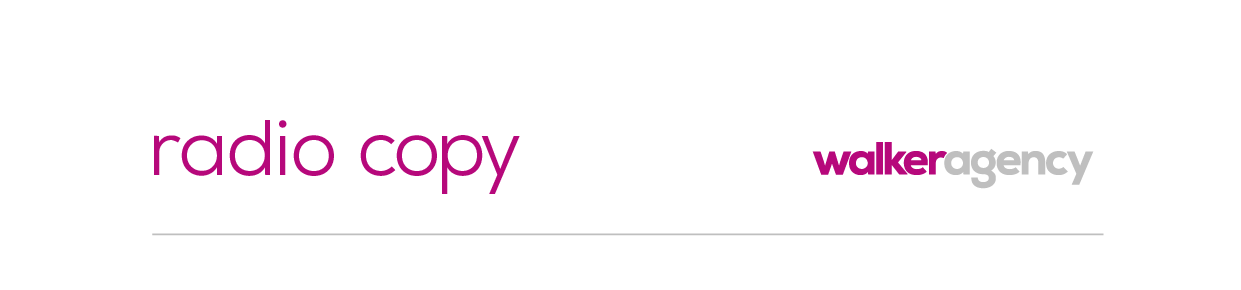 Client: CarFinance 247Length: 30FVO: Um, excuse me.Salesman: Yes madam?FVO: I’d like to buy this car.Salesman: Certainly. Do you need finance?FVO (Bursting in to song): No thank you, I’m already good to go!Car Finance 24-7 told me soI applied with them todayAnd now I want to drive awaySo get those keysbecause I’m good to go.VO: Oh, um. Yep. No problem.FVO: Thanks very much.MVO: Before you buy a car, visit carfinance247.co.ukSung: Get your finance first and then you’re good to go!SFX: Car revving to melody.Representative 25.8% APR. All circumstances considered.